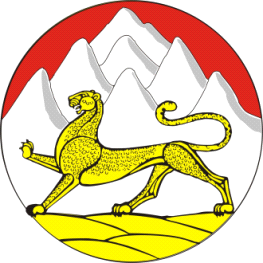 РЕСПУБЛИКА СЕВЕРНАЯ ОСЕТИЯ-АЛАНИЯГЛАВА МУНИЦИПАЛЬНОГО ОБРАЗОВАНИЯ ДИГОРСКИЙ РАЙОН  ПОСТАНОВЛЕНИЕ«О   межведомственной комиссии по обследованию и категорированию мест массового пребывания  людей на территории муниципального образования  Дигорский район РСО-Алания».В соответствии с пунктом 9  Постановления Российской Федерации от 25 марта 2015 года №272 «Об утверждении требований к антитеррористической защищенности мест массового пребывания людей и объектов (территорий), подлежащих обязательной охране полицией, и форм паспортов безопасности таких мест и объектов (территорий)»  и   в соответствии с разделом 1 пунктом 2.2. протокола совместного заседания  Антитеррористической комиссии в Республике  Северная Осетия – Алания  и Оперативного  штаба в   Республике  Северная Осетия – Алания   от 16.04.2021 года №4-1.1	ПОСТАНОВЛЯЮ:Утвердить:Положение о Межведомственной комиссии по обследованию и категорированию мест массового пребывания людей на территории муниципального образования Дигорский район РСО-Алания   (Приложение №1);состав Межведомственной комиссии по обследованию и категорированию мест массового пребывания людей  на территории муниципального образования Дигорский район РСО-Алания   (Приложение №2);состав рабочей группы Межведомственной комиссии по обследованию и категорированию мест массового пребывания людей на территории    муниципального образования Дигорский район РСО-Алания   (Приложение №3).Рабочей группе Межведомственной комиссии по обследованию и категорированию мест массового пребывания людей на территории муниципального образования Дигорский район РСО-Алания:определить перечень мест массового пребывания людей, подлежащих обследованию и категорированию;составить график проведения обследования и категорирования мест массового пребывания людей;разработать форму акта обследования и категорирования места массового пребывания людей;провести обследование и категорирование мест массового пребывания людей с составлением актов;результаты обследования и предложения по категорированию мест массового пребывания людей на территории муниципального образования Дигорский район РСО-Алания представлять председателю Комиссии.Рекомендовать собственникам (руководителям) мест массового пребывания людей на территории муниципального образования Дигорский район РСО-Алания в течении 30 дней со дня получения акта обследования и категорирования места массового пребывания людей:разработать и согласовать паспорт безопасности места массового пребывания людей (далее - паспорт безопасности);принять безотлагательные меры по оборудованию мест массового пребывания людей необходимыми инженерно-техническими средствами:а) системой видеонаблюдения;б) системой оповещения и управления эвакуацией;в) системой освещения.Опубликовать настоящее постановление в установленном порядке.Контроль за выполнением настоящего постановления оставляю за собой.Настоящее постановление вступает в законную силу с момента его опубликования.И.О. Главы муниципального образования Дигорский район                                                                         А.Ц. Гуцаев                        Приложение №1УТВЕРЖДЕНОпостановлением  Главы муниципального образования Дигорский район РСО-Аланияот «     »                                    года № _____ПОЛОЖЕНИЕо Межведомственной комиссии по обследованию и категорированию мест массового пребывания людей  на территории муниципального образования Дигорский район РСО-Алания   Общие положенияМежведомственная комиссия по обследованию и категорированию мест массового пребывания людей на территории муниципального образования Дигорский район РСО-Алания   (далее - Комиссия) является координационным органом, обеспечивающим согласованные действия органов местного самоуправления муниципального образования Дигорский район РСО-Алания, территориальных органов безопасности, территориальных органов Министерства внутренних дел Российской Федерации и Министерства Российской Федерации по делам гражданской обороны, чрезвычайным ситуациям и ликвидации последствий стихийных бедствий, других заинтересованных учреждений и организаций независимо от их ведомственной принадлежности и организационно-правовой формы в решении задач, направленных на предупреждение (пресечение) террористических актов в местах массового пребывания людей.Комиссия осуществляет свою деятельность во взаимодействии с Региональной антитеррористической комиссией Республики Северная Осетия-Алания, территориальными органами федеральных органов исполнительной власти, исполнительными органами государственной власти Республики Северная Осетия-Алания, организациями и общественными объединениями.Комиссия в своей деятельности руководствуется Конституцией Российской Федерации, федеральными законами, указами и распоряжениями Президента Российской Федерации, постановлениями и распоряжениями Правительства Российской Федерации, иными нормативными правовыми актами Российской Федерации, решениями и рекомендациями Национального антитеррористического комитета и Региональной антитеррористической комиссии Республики Северная Осетия-Алания, законами и правовыми актами Республики Северная Осетия-Алания, а также настоящим Положением.Председателем Комиссии является глава муниципального образования Дигорский район РСО-Алания.Основные задачи КомиссииОсновными задачами Комиссии являются:организация взаимодействия на территории муниципального образования Дигорский район РСО-Алания подразделений территориальных органов федеральных органов исполнительной власти, органов местного самоуправления, организаций, общественных объединений (в рамках компетенции) по профилактике терроризма, минимизации и ликвидации последствий его проявлений;участие в реализации государственной политики в сфере противодействия терроризму  на территории муниципального образования Дигорский район РСО-Алания, а также подготовке предложений Региональной антитеррористической комиссии Республики Северная Осетия-Алания по совершенствованию деятельности в данной области;участие в разработке мер по профилактике терроризма, устранению причин и условий, способствующих его проявлению, обеспечению защищенности объектов возможных террористических посягательств, минимизации и ликвидации его последствий, контроль за реализацией этих мер в соответствии с решениями и рекомендациями Национального антитеррористического комитета и Региональной антитеррористической комиссии Республики Северная Осетия-Алания;принятие мер по обеспечению реализации государственной политики в области предупреждения (пресечения) террористических актов в местах массового пребывания людей на территории муниципального образования Дигорский район РСО-Алания;анализ эффективности работы органов местного самоуправления, других учреждений и организаций, независимо от их ведомственной принадлежности и организационно-правовой формы, в решении задач, направленных на предупреждение (пресечение) террористических актов в местах массового пребывания людей;определение и ежегодное уточнение перечня мест массового пребывания людей  на территории муниципального образования Дигорский район РСО-Алания;проведение плановых и внеплановых проверок мест массового пребывания людей на территории муниципального образования Дигорский район РСО-Алания с выработкой конкретных предложений по вопросам усиления антитеррористической защищенности мест массового пребывания людей. Список объектов подлежащих обследованию (проверке) и дата проведения обследования (проверки) каждого из объектов уточняются на заседаниях Межведомственной комиссии.Полномочия и права КомиссииКомиссия осуществляет следующие полномочия на территории муниципального образования Дигорский район РСО-Алания :организует оперативное рассмотрение вопросов, направленных на предупреждение (пресечение) террористических актов в местах массового пребывания людей; разрабатывает и организует осуществление комплексных мероприятий обеспечивающих исполнение законодательства в области антитеррористической защищенности мест массового пребывания людей;рассматривает и дает оценку антитеррористической защищенности местам массового пребывания людей и прогнозы ее изменения, осуществляет контроль выполнения антитеррористического законодательства Российской Федерации и Республики Северная Осетия-Алания;вносит предложения в законодательные и исполнительные органы местного самоуправления муниципального образования Дигорский район РСО-Алания по решению вопросов антитеррористической защищенности мест массового пребывания людей.Комиссия в целях реализации полномочий в установленной сфере деятельности имеет право:создавать рабочие группы для изучения вопросов, касающихся профилактики терроризма, минимизации и ликвидации последствий его проявлений, а также для подготовки соответствующих решений Комиссии;запрашивать и получать в установленном порядке необходимые материалы и информацию от подразделений территориальных органов федеральных органов исполнительной власти, органов местного самоуправления, организаций, общественных объединений (по согласованию) и должностных лиц, необходимую для принятия решений по отнесенным к компетенции Комиссии вопросам;заслушивать на заседаниях информацию руководителей предприятий, учреждений и организаций независимо от их ведомственной принадлежности и организационно-правовой формы о реализации мер, направленных на предупреждение (пресечение) террористических актов в местах массового пребывания людей на территории муниципального образования Дигорский район РСО-Алания, а также о выполнении решений Комиссии, принятых в соответствии с ее компетенцией;направлять в установленном порядке соответствующим органам предложения:о временном или полном приостановлении деятельности тех или иных мест массового пребывания граждан, не соответствующих предъявляемым к ним требованиям по антитеррористической защищенности;о привлечении к дисциплинарной или административной ответственности должностных лиц, не обеспечивших своевременное выполнение требований законодательства Российской Федерации и Республики Северная Осетия-Алания в области антитеррористической защищенности мест массового пребывания людей.Рабочая группа Межведомственной комиссии по обследованию и категорированию мест массового пребывания людей  на территории муниципального образования Дигорский район РСО-Алания   проводит обследование и категорирование мест массового пребывания людей в соответствии с Планом работы, утвержденным председателем Комиссии;организует подготовку вопросов, выносимых на рассмотрение Комиссии в соответствии с решениями Комиссии, председателя Комиссии или по предложениям членов Комиссии, утвержденным протокольным решением;Результаты обследования и предложения по категорированию мест массового пребывания людей на территории муниципального образования Дигорский район РСО-Алания рабочей группой оформляются актом и представляются председателю Комиссии.Организация деятельности КомиссииКомиссию возглавляет председатель, а в его отсутствие – Секретарь Комиссии.Председатель Комиссии:осуществляет общее руководство деятельностью Комиссии, дает поручения членам Комиссии по вопросам, отнесенным к ее компетенции, ведет заседания Комиссии, подписывает протоколы ее заседаний;организует и руководит деятельностью Комиссии и рабочей группы Комиссии, обеспечивает контроль за исполнением ее решений Комиссии;организует текущее и перспективное планирование работы Комиссии,  определяет перечень, сроки и порядок рассмотрения вопросов на заседаниях;представляет Комиссию во взаимоотношениях с Региональной антитеррористической комиссией Республики Северная Осетия-Алания, ее аппаратом, исполнительными органами государственной власти   Республики Северная Осетия-Алания, территориальными органами федеральных органов исполнительной власти и их подразделениями, органами местного самоуправления, предприятиями, организациями и объединениями, средствами массовой информации.Персональный состав Комиссии, ее положение и регламент утверждаются постановлением Главы муниципального образования Дигорский район РСО-Алания.Члены Комиссии обладают равными правами при подготовке и обсуждении рассматриваемых на заседании вопросов.Члены Комиссии имеют право:выступать на заседаниях Комиссии, вносить предложения по вопросам, входящим в компетенцию Комиссии, и требовать, в случае необходимости, проведения голосования по данным вопросам;голосовать на заседаниях Комиссии;знакомиться с документами и материалами Комиссии, непосредственно касающимися деятельности Комиссии в области предупреждения (пресечения) террористических актов в местах массового пребывания людей;привлекать, по согласованию с председателем Комиссии, в установленном порядке сотрудников и специалистов других организаций к экспертной, аналитической и иной работе, связанной с деятельностью Комиссии.Член Комиссии обязан:присутствовать на заседаниях Комиссии. В случае невозможности присутствия члена Комиссии на заседании он обязан заблаговременно известить об этом председателя Комиссии. Лицо, исполняющее его обязанности, после согласования с председателем Комиссии может присутствовать на ее заседании с правом совещательного голоса;организовывать в рамках своих должностных полномочий выполнение решений Комиссии;выполнять требования нормативных правовых актов, устанавливающих правила организации работы Комиссии.Заседания Комиссии проводятся по мере необходимости. Присутствие членов Комиссии на ее заседаниях обязательно. Члены Комиссии обладают равными правами при обсуждении рассматриваемых на заседании вопросов. В зависимости от вопросов, рассматриваемых на заседаниях Комиссии, к участию в них могут привлекаться иные лица. Доступ средств массовой информации к сведениям о деятельности Комиссии и порядок размещения в информационных системах общего пользования сведений о вопросах и материалах, рассматриваемых на заседаниях Комиссии, определяются в соответствии с действующим законодательством.	V. Планирование и организация работы КомиссииЗаседания Комиссии проводятся в соответствии с планом. План составляется по полугодиям и утверждается председателем Комиссии.Заседания Комиссии проводятся по мере необходимости, но не реже одного раза в квартал. В случае необходимости по решению председателя Комиссии могут проводиться внеочередные заседания Комиссии.Рассмотрение на заседаниях Комиссии дополнительных (внеплановых) вопросов осуществляется по решению председателя Комиссии.VI. Порядок подготовки заседаний КомиссииЧлены Комиссии и рабочей группы, на которых возложена подготовка соответствующих материалов для рассмотрения на заседаниях Комиссии, принимают участие в подготовке заседаний и несут персональную ответственность за их качество и своевременность представления.Проект повестки дня заседания Комиссии уточняется в процессе подготовки к очередному заседанию и согласовывается секретарем Комиссии с председателем Комиссии. Повестка дня заседания Комиссии утверждается непосредственно на заседании.Одобренные председателем Комиссии проект протокольного решения, повестка дня заседания и соответствующие материалы рассылаются членам Комиссии и участникам заседания.В случае если для реализации решений Комиссии требуется принятие постановления или распоряжения Главы муниципального образования Дигорский район РСО-Алания, одновременно с подготовкой материалов к заседанию Комиссии органом, ответственным за подготовку вопроса, разрабатываются и согласовываются в установленном порядке соответствующие проекты постановлений или распоряжений Главы муниципального образования Дигорский район РСО-Алания. При необходимости готовится соответствующее финансово-экономическое обоснование.Секретарь Комиссии информирует членов Комиссии и лиц, приглашенных на заседание, о дате, времени и месте проведения заседания Комиссии, а также об их изменениях, если таковые происходят.Члены Комиссии информируют руководителя Комиссии о своем участии или причинах отсутствия на заседании. Список членов Комиссии, отсутствующих по уважительным причинам (болезнь, командировка, отпуск и т.д.), докладывается председателю Комиссии.На заседания Комиссии могут быть приглашены представители исполнительных органов государственной власти Республики Северная Осетия-Алания и органов местного самоуправления, а также руководители иных органов и организаций, имеющие непосредственное отношение к рассматриваемым вопросам.Состав приглашаемых на заседание Комиссии должностных лиц формируется секретарем Комиссии на основе предложений членов рабочей группы, ответственных за подготовку рассматриваемых вопросов, и заблаговременно докладывается председателю Комиссии.VII. Порядок проведения заседаний КомиссииЛица, участвующие в заседании Комиссии, регистрируются секретарем Комиссии.Заседание Комиссии считается правомочным, если на нем присутствует более половины ее членов.Заседания проходят под председательством председателя Комиссии, который:ведет заседание Комиссии;организует обсуждение вопросов повестки дня заседания Комиссии;предоставляет слово для выступления членам Комиссии, а также приглашенным лицам в порядке очередности поступивших заявок;организует голосование и подсчет голосов, оглашает результаты голосования;обеспечивает соблюдение регламента заседаний Комиссии членами Комиссии и приглашенными лицами.  Участвуя в голосовании, председатель Комиссии голосует последним.С докладами на заседаниях Комиссии по вопросам их повестки выступают члены Комиссии либо, по согласованию с председателем Комиссии, в отдельных случаях-лица, уполномоченные членами Комиссии.Регламент заседания Комиссии определяется при подготовке к заседанию, а утверждается непосредственно на заседании.При голосовании член Комиссии имеет один голос и голосует лично. Член Комиссии, не согласный с принятым Комиссией решением, вправе на заседании Комиссии, на котором было принято указанное решение, после голосования довести до сведения членов Комиссии, что у него имеется особое мнение, которое вносится в протокол. Особое мнение, изложенное в письменной форме, прилагается к решению Комиссии.Решения Комиссии принимаются открытым голосованием простым большинством голосов присутствующих на заседании членов Комиссии. При равенстве голосов решающим является голос председательствующего на заседании.Результаты голосования, оглашенные председательствующим, вносятся в протокол.При проведении закрытых заседаний Комиссии (закрытого обсуждения отдельных вопросов) подготовка материалов, допуск на заседания, стенографирование, оформление протоколов и принимаемых протокольных решений осуществляются с соблюдением установленных правил работы с секретными документами и режима секретности.Материалы, содержащие сведения, составляющие государственную тайну, вручаются членам Комиссии под роспись в реестре во время регистрации перед заседанием и подлежат возврату руководителю аппарата Комиссии.Присутствие представителей средств массовой информации и проведение кино-, видео- и фотосъемок, а также звукозаписи на заседаниях Комиссии организуются в порядке, определяемом председателем Комиссии.VIII. Оформление решений, принятых на заседаниях КомиссииРешение Комиссии оформляется протоколом, который в пятидневный срок после даты проведения заседания готовится секретарем Комиссии.В протоколе указываются: фамилии председательствующего и присутствующих на заседании членов Комиссии, приглашенных лиц, вопросы, рассмотренные в ходе заседания, принятые решения. К протоколу прилагаются особые мнения членов Комиссии, если таковые имеются.В случае необходимости доработки проектов рассмотренных на заседании Комиссии материалов, по которым высказаны предложения и замечания, в протоколе отражается соответствующее поручение членам Комиссии. Если срок доработки специально не оговаривается, то она осуществляется в срок до 10 дней.Протоколы заседаний (выписки решений Комиссии) рассылаются членам Комиссии, а также заинтересованным органам, организациям и должностным лицам в трехдневный срок после получения подписанного протокола.Контроль за исполнением решений и поручений, содержащихся в протоколах заседаний Комиссии, осуществляется секретарем Комиссии.Секретарь Комиссии снимает с контроля исполнение поручений на основании решения председателя Комиссии, о чем информирует исполнителей.Приложение №2УТВЕРЖДЕНпостановлением Главы муниципального образования Дигорский район РСО-Аланияот «     »                       года № _____СОСТАВМежведомственной комиссии по обследованию и категорированию мест массового пребывания людей на территории  муниципального образования Дигорский район РСО-Алания   Гуцаев Ахсар Цатталагович                           -  И.о. главы  муниципального образования  Дигорский район                                                                  РСО-Алания  - председатель  комиссии;	Касаев Артур Аликович                                    Инспектор оперативной группы Отдела МВД России	 по Дигорскому районуПриложение №3УТВЕРЖДЕНпостановлением Главы муниципального образования Дигорский район РСО-Аланияот «     »                      года № _____.СОСТАВрабочей группы Межведомственной комиссии по обследованию и категорированию мест массового пребывания людей на территории муниципального образования Дигорский район РСО-Алания    Касаев Артур Аликович                                    Инспектор оперативной группы Отдела МВД России	 по Дигорскому району«10»   ____09___ 2021г.№4                        г. ДигораКорнаев Тотраз Агубеевич- Заместитель главы администрации местного    самоуправления муниципального образования Дигорский район РСО-Алания –  секретарь комиссии; Члены комиссии:Белашов Владимир Александрович- Старший оперуполномоченный УФСБ России по РСО-Алания (по согласованию); Биченов Алан  Амзорович- Начальник ОНД и ПР Дигорского района ГУ МЧС России по РСО-Алании  (по согласованию);Муриев Марклен Таймуразович - Начальник отдела по ГО и ЧС – секретарь комиссии; Гиголаев Георгий  Геронтиевич- Представитель Росгвардии, капитан полиции Корнаев Тотраз Агубеевич- Секретарь комиссии - заместитель главы администрации местного самоуправления МО Дигорский район РСО-Алания    Муриев Марклен Таймуразович- Начальник отдела по ГО и ЧС администрации местного самоуправления МО Дигорский районБелашов Владимир Александрович		- Старший оперуполномоченный УФСБ России по РСО-Алания (по согласованию)  Дзарагасов Георгий Викторович - Начальник ПЦО ОВО по Дигорскому району - (по согласованию)Биченов Алан  Амзорович -  Начальник ОНД  и ПР по Дигорскому району    ГУ МЧС России по РСО-АланияГиголаев Георгий  Геронтиевич- представитель Росгвардии, капитан полиции